新 书 推 荐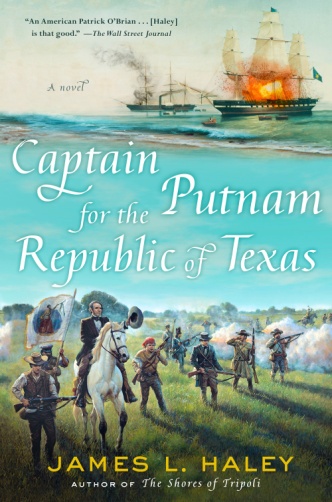 中文书名：《来自德克萨斯共和国的帕特南上尉》英文书名：CAPTAIN PUTNAM FOR THE REPUBLIC OF TEXAS作    者：James Haley出 版 社：Putnam代理公司：ANA/Lauren Li页    数：368页出版时间：2021年3月代理地区：中国大陆、台湾审读资料：电子稿类    型：小说内容简介：    布莱文·普特南（Captain Bliven）船长在这个令人振奋的新冒险中归来，他在得克萨斯革命期间，投身于一项将一切置于危险之中的绝密任务之中。    在过去的几年里，布莱文·普特南船长一直在加勒比海执行任务，他几乎已经打算退休，要和妻子克拉里蒂（Clarity）在康涅狄格州的家乡安顿下来。但是，随着德克萨斯革命的爆发和墨西哥湾紧张局势的加剧，普特南接到了一个秘密巡航的命令，这各人物或许能够决定此次叛乱的前景。得克萨斯州的美国定居者正在反抗日益专制的墨西哥政府。虽然德克萨斯人有一支由萨姆·休斯顿（Sam Houston）指挥的小规模不对，但他们几乎没有海军，墨西哥军队的补给来自海上，他们没有海军无疑是一个不可逾越的巨大劣势美国总统安德鲁·杰克逊（Andrew Jackson）不能使美国中立的立场遭受风险，于是亲手选定普特南船长领导一项可能扭转局势的秘密任务：在普特南的老旧拉帕汉诺克号（Rappahannock）单桅帆船上伪装上得克萨斯共和国的旗帜，冒险进入海湾水域拦截墨西哥的武器，他们不仅要与墨西哥的海军作战，还会激怒偏爱墨西哥的美国货主和保险公司。帕特南与老朋友萨姆·班迪重聚后，与萨姆·休斯顿联手展开行动。与此同时，最血腥的革命战争仍在肆虐。作者简介：    詹姆斯·黑利（James Haley）是一位获奖作者，作品有“布利文·普特南海军系列”，该系列包括《的黎波里海岸》（The Shores of Tripoli）、《黑暗之海》（A Darker Sea）、《天堂里的魔鬼》（The Devil in Paradise），他还创作了许多关于历史的书籍，和历史小说与当代小说。他曾两次获得美国西部作家协会（Western Writers of America）的斯珀尔奖（Spur Award）与德克萨斯州历史委员会（Texas Historical Commission）的费伦巴赫奖（Fehrenbach Award）。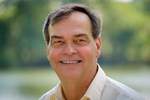 媒体评价：    “本书是黑利的布利文·普特南海军系列中最充满冲突且激动人心的一部，它将会使书迷们想看更多。”----《书目杂志》（Booklist）谢谢您的阅读！请将反馈信息发至：李文浩（Lauren Li）安德鲁·纳伯格联合国际有限公司北京代表处北京市海淀区中关村大街甲59号中国人民大学文化大厦1705室邮编：100872电话：010-82449901传真：010-82504200Email：Lauren@nurnberg.com.cn网址：http://www.nurnberg.com.cn
微博：http://weibo.com/nurnberg豆瓣小站：http://site.douban.com/110577/微信订阅号：ANABJ2002